PÅMELDING HELGELEIR HØST 2021GRUPPE 2 Faktura vil bli tilsendt i forkant av hver helgeleir. sats 1 er kr 2500,- per døgn, sats 2 er kr 4500,- pr døgn.  Vi gjør oppmerksom på at påmeldingen er bindende og må betales i sin helhet dersom plassen ikke er avbestilt 3 uker før respektiv helg.Underskrift ________________________________________________________________________________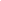 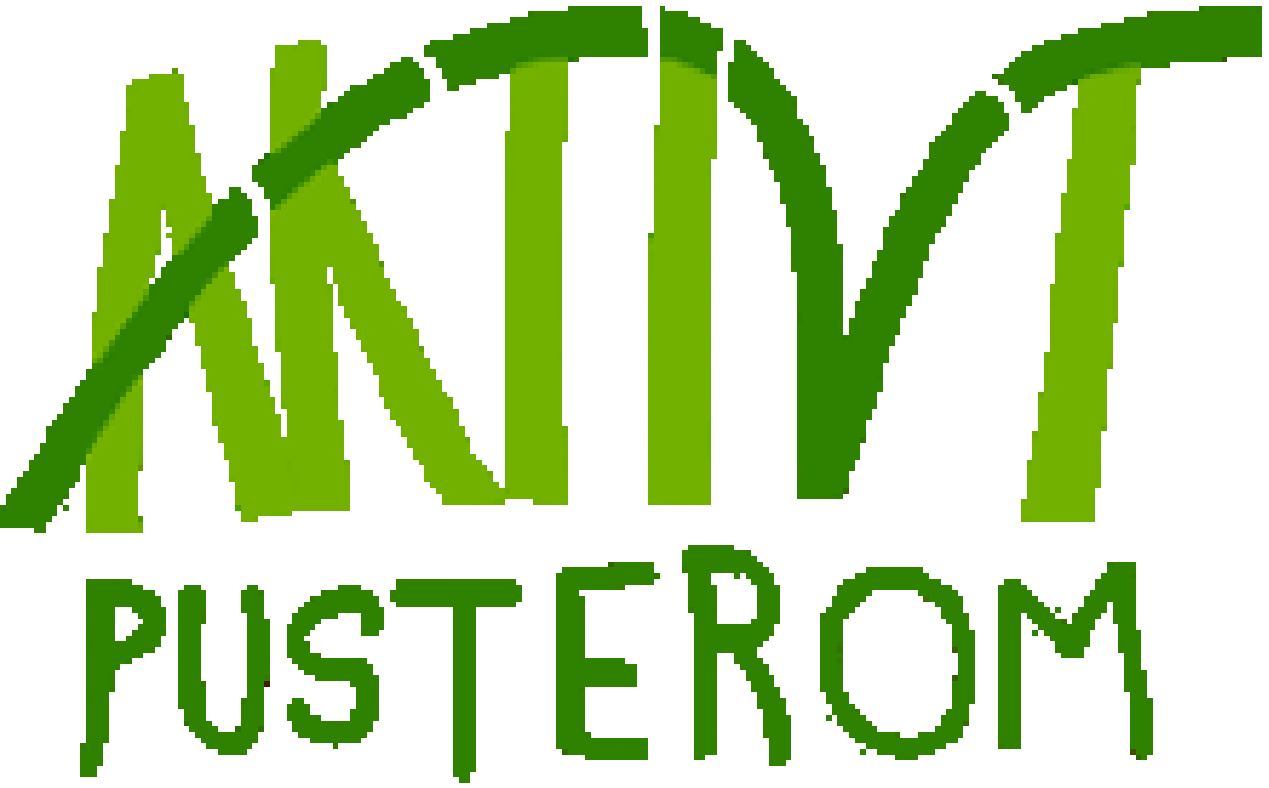 Påmeldingen sendes fortrinnsvis til:                      Kontonummer: 6502 05 02902Aktivt Pusterom AS, postboks 200 Løvås,            Org. nummer: 918 713 727                                        5865 Bergen eller 						Telefon: 945 00 215Digipost: Aktivt Pusterom AS			Navn (deltaker):Født:Adresse:Postnr./sted:Telefon (deltaker)Velg helger deltaker skal meldes på ved å sette kryss:03.09.21 - 05.09.2124.09.21 - 26.09.21Velg helger deltaker skal meldes på ved å sette kryss:15.10.21 - 17.10.2105.11.21 - 07.11.21Velg helger deltaker skal meldes på ved å sette kryss:26.11.21 - 28.11.2117.12.21 - 21.12.21Foresatte / kontaktperson (som kan kontaktes under oppholdet)Navn:Tlf og mailadresse: PostadresseForvaltning/NAV/
Barnevern/Institusjon:Kontaktperson:Adresse:Postnr./sted:Tlf/mailadresse:Faktura sendes:Ressursnr.:Klientnr.: